For Love & Country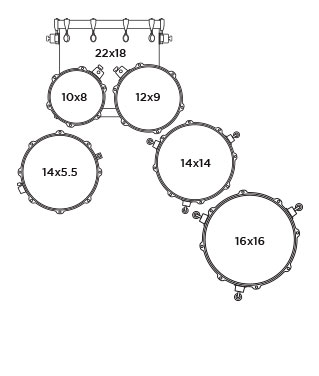 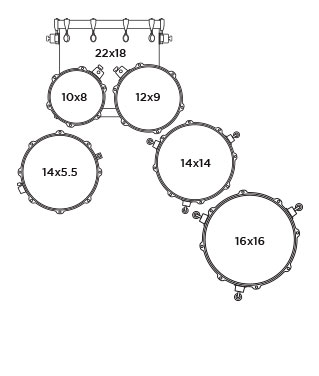 Martin 	DwayneDallas Guitar/Vocal	Lucas Bass / Vocal                                                                                Teryna VocalInput ListInputInstrumentNotesMIC or DI1KickMIC2Snare TopMIC3Tom 1MIC4Tom 2MIC5Tom 3MIC6Tom 4MIC7Hi HatMIC8Drum Overhead LMIC9Drum Overhead RMIC10Drum PadDIRECT BOX11Electric Guitar SL (Dwayne)MIC12Electric guitar SR (Dallas)MIC13Acoustic Guitar SR (Dallas)DIRECT BOX14OPEN15Bass GuitarDIRECT BOX16Keyboard 1DIRECT BOX17Keyboard 2DIRECT BOX18OPEN19Teryna VocalBoom StandWIRELESS MIC20Lucas Vocal SLBoom StandMIC21Dallas Vocal SR Boom StandWIRELESS MIC22